UNIVERSIDADE FEDERAL DO RIO GRANDE DO NORTECENTRO DE CIÊNCIAS HUMANAS, LETRAS E ARTESCOORDENAÇÃO DO CURSO DE LETRAS LIBRAS/LÍNGUA PORTUGUESASOLICITAÇÃO DE MATRÍCULA Eu,__________________________________________________________, aluno(a) do Curso de LETRAS LIBRAS/LÍNGUA PORTUGUESA,  matrícula nº ________________, solicito minha matrícula na disciplina de LET0219 - ATIVIDADES ACADÊMICO-CIENTÍFICO-CULTURAIS no semestre __________.Natal-RN, ______/______/______.Assinatura do Discente: ____________________________________________________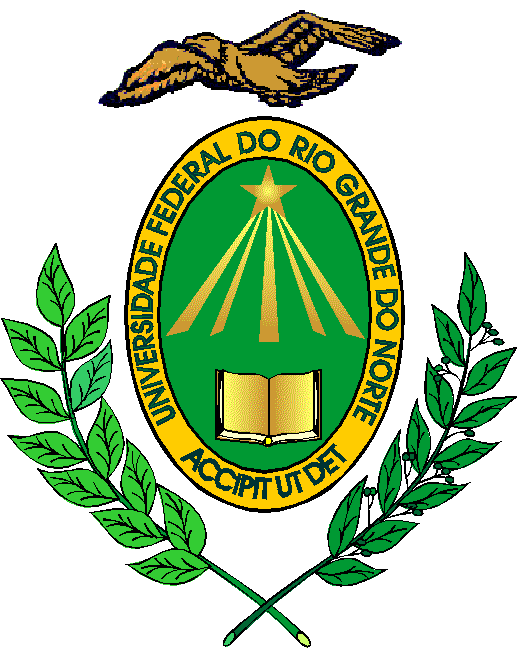 